Онлайн-марафон «Бежим вместе»1 Цели забега1.1. Забег проводится с целью:• пропаганды здорового образа жизни и приобщения детей и родителей к активным занятиям физической культурой и спортом;• развития массового спорта;• стимулирования роста спортивных достижений в беге на длинные дистанции.2.Инструкция.Воспитатели совместно со своими детьми снимают  видео-приглашение на участие в  забеге «Бежимвместе»,озвучивая главные условия для участия:- Дистанция забега вокруг своего дома.-Бежать должен ребенок и один из родителей-Снять видео и отправить его в соц группу «Вайбер» в течение суток( дату озвучивает воспитатель на свое усмотрение)-По окончанию дистанции сказать слова «Бежим вместе»3.Подведение итогов.Воспитатели  просматривают присланные видеоролики,формируют его в один видео –сюжет.В вечернее время в детском саду просматривают видео сюжет с детьми,обсуждают.4.Награждение.Награждаются все участники марафона медалями(см.Приложение)Приложение 1Медали для участников: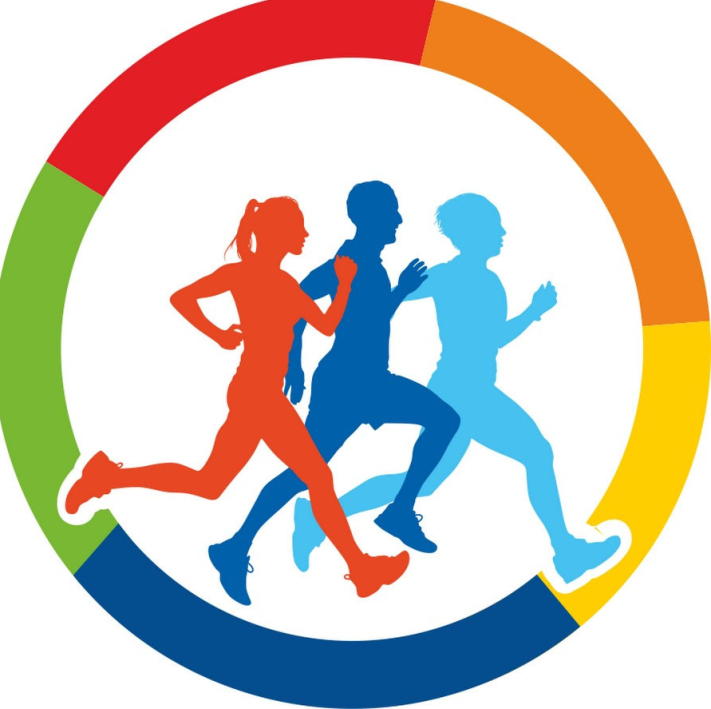 Фотоотчет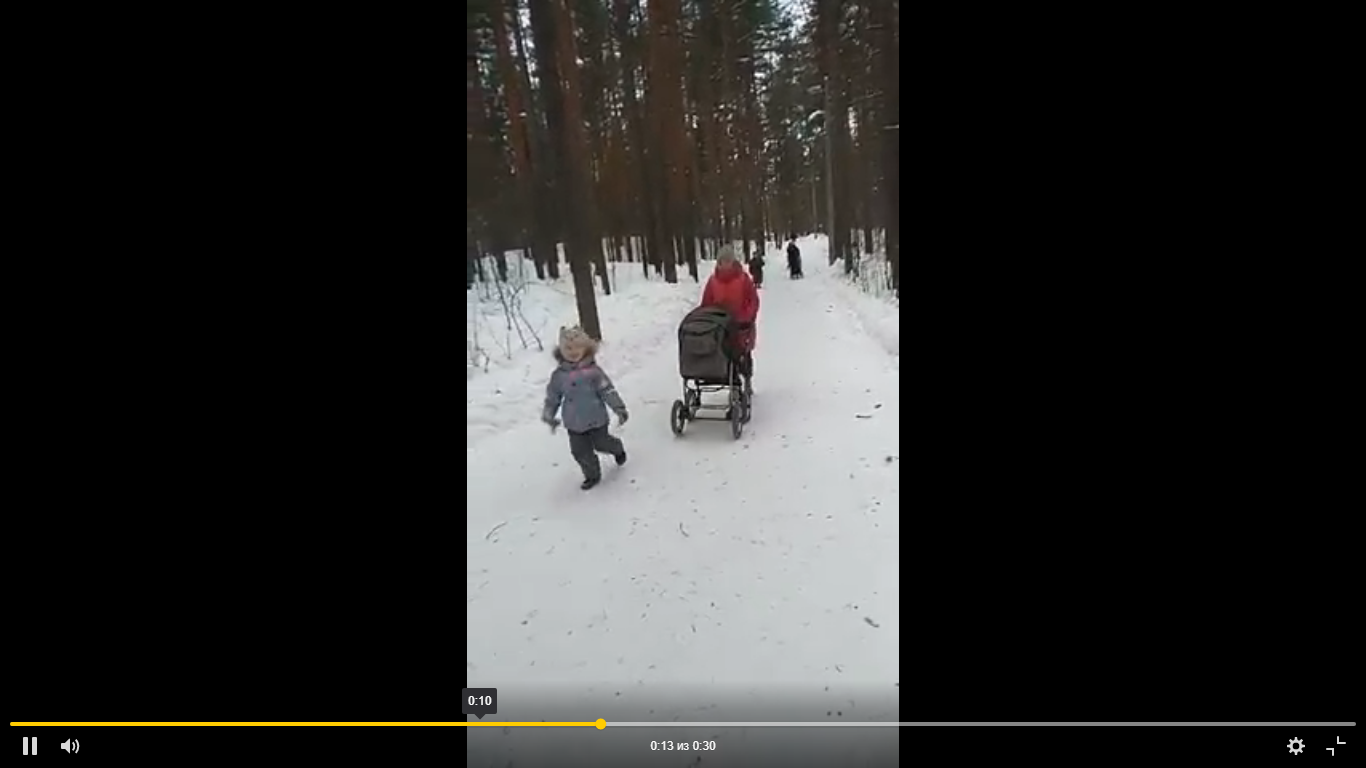 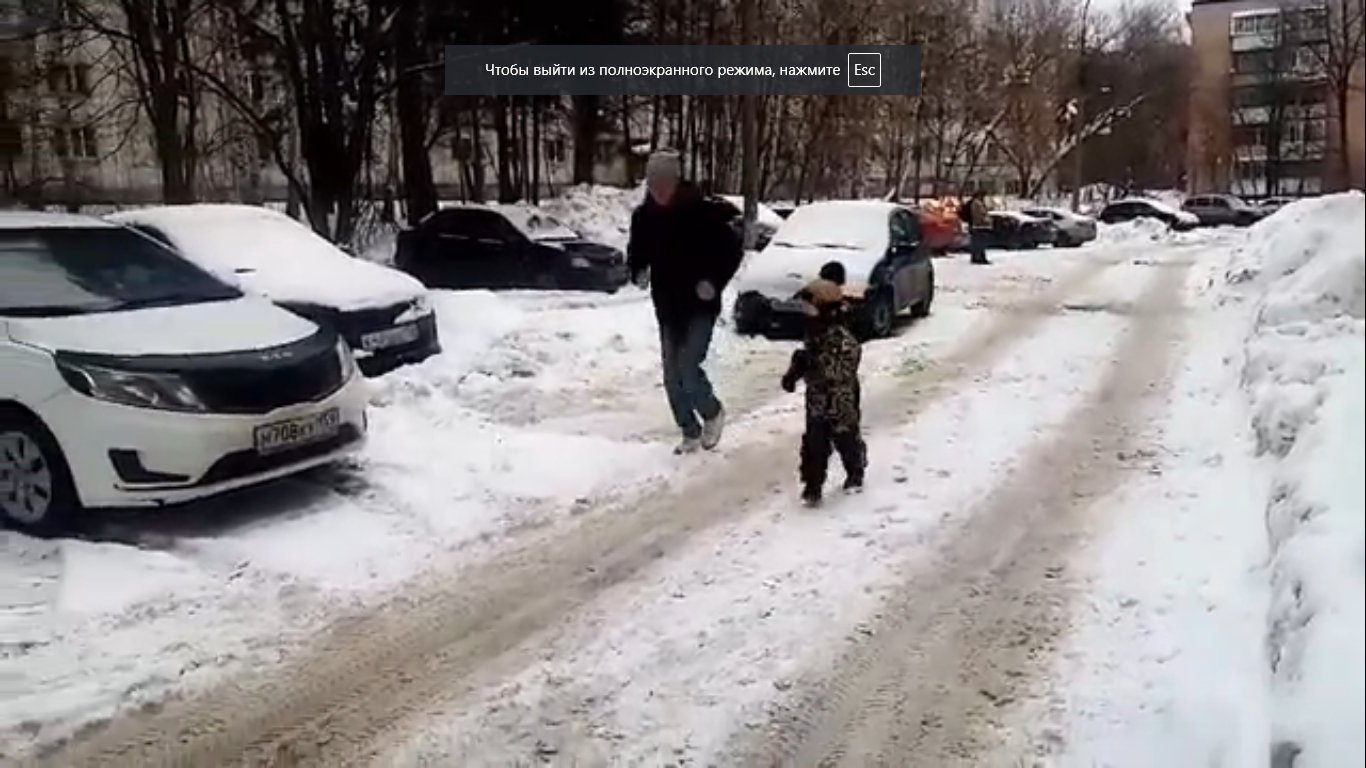 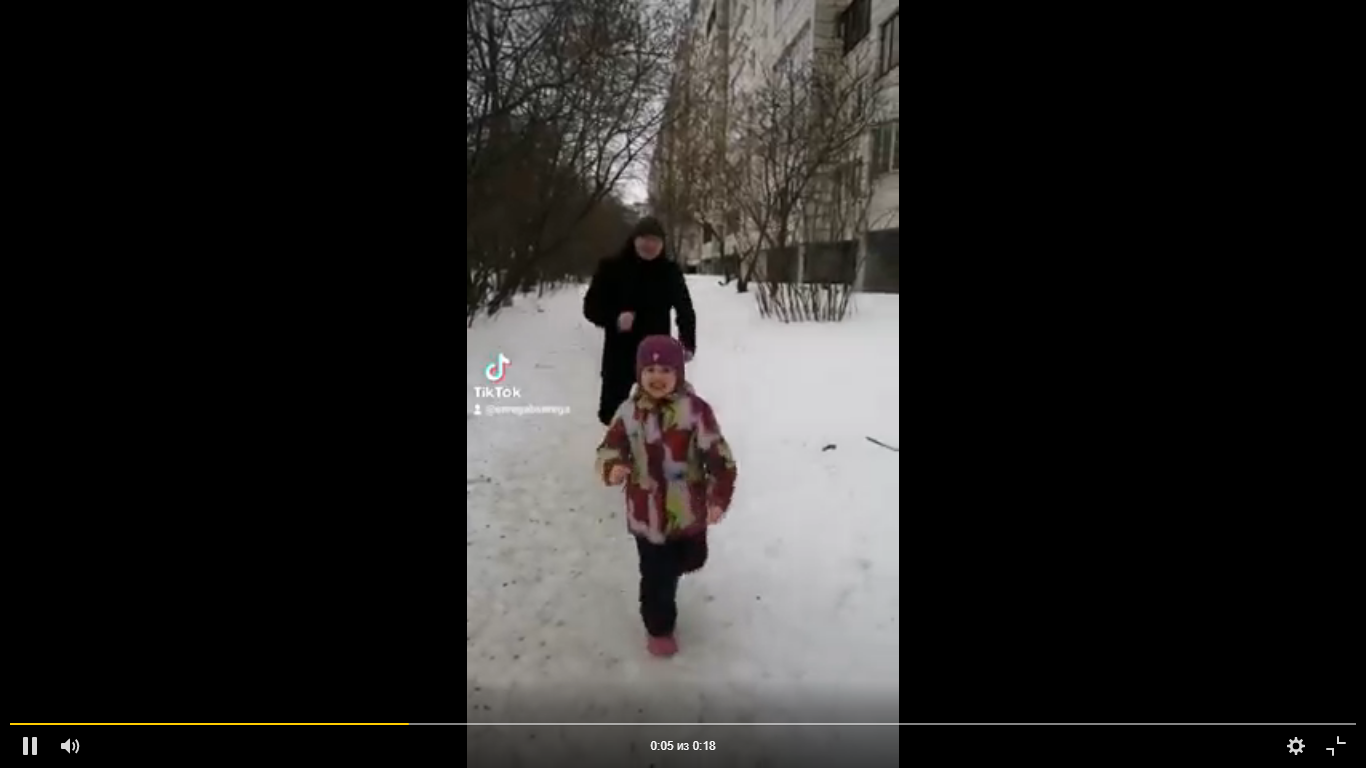 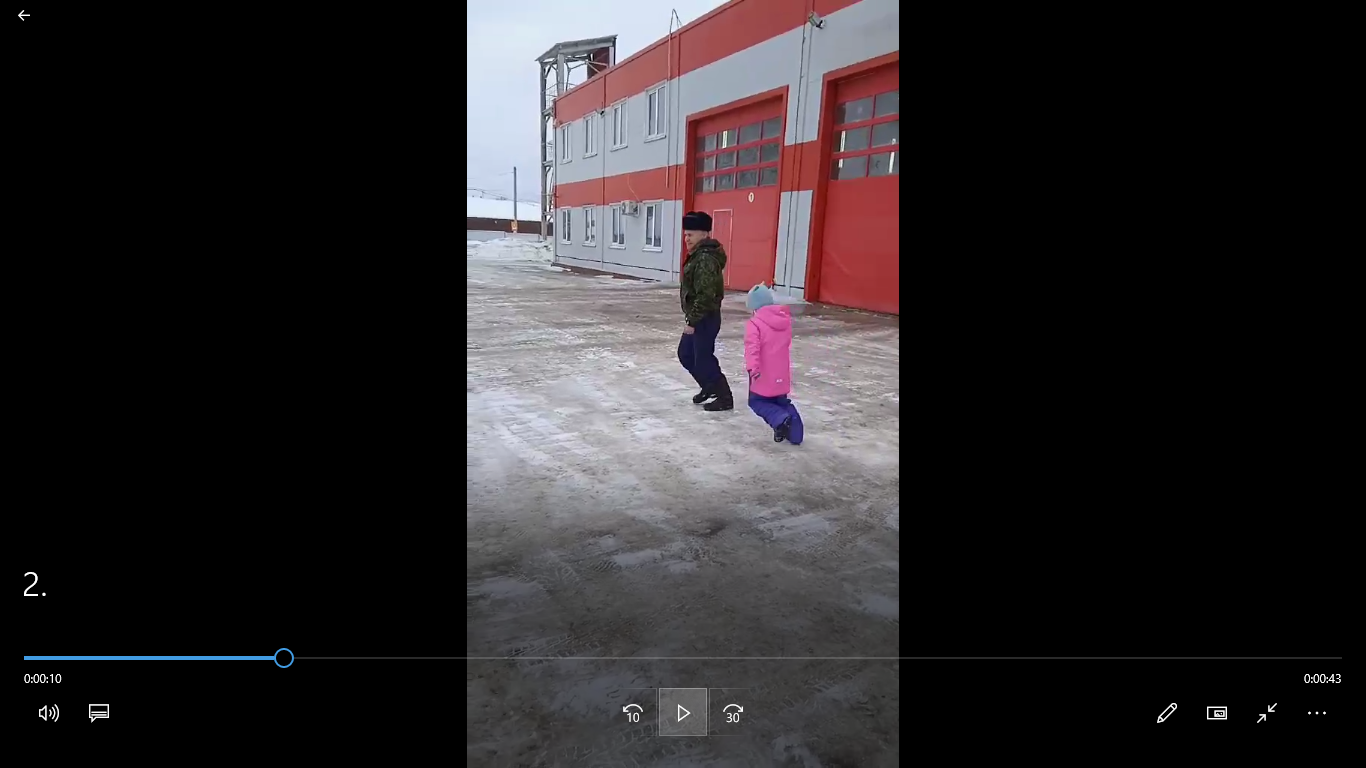 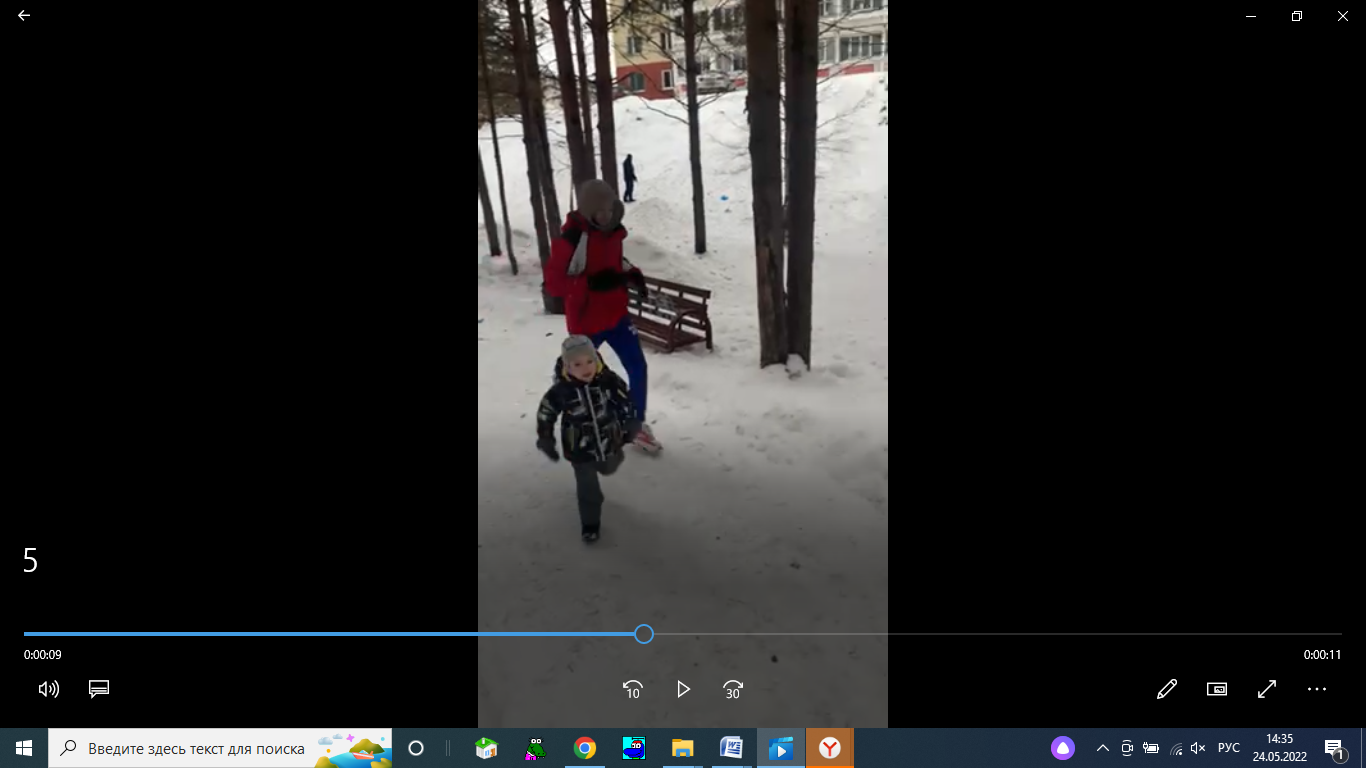 